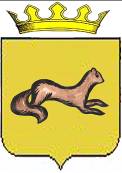 КОНТРОЛЬНО-СЧЕТНЫЙ ОРГАН____ОБОЯНСКОГО РАЙОНА КУРСКОЙ ОБЛАСТИ____306230, Курская обл., г. Обоянь, ул. Шмидта д.6, kso4616@rambler.ruЗАКЛЮЧЕНИЕ №62по результатам финансово-экономической экспертизы проекта постановления Администрации Обоянского района Курской области «Об утверждении муниципальной программы муниципального района «Обоянский район» Курской области «Повышение эффективности работы с молодежью, организация отдыха и оздоровления детей, молодежи, развития физической культуры и спорта в Обоянском районе Курской области на 2019-2021 годы»»г. Обоянь                                                                                          04 октября 2018 г.Основания для проведения экспертно-аналитического мероприятия:Федеральный Закон от 07 февраля 2011года № 6-ФЗ «Об общих принципах организации и деятельности контрольно-счетных органов субъектов Российской Федерации и муниципальных образований», Решение Представительного Собрания Обоянского района Курской области от 29 марта 2013 года № 2/23-II «О создании Контрольно-счетного органа Обоянского района Курской области и об утверждении Положения о Контрольно-счетном органе Обоянского района Курской области», Приказ №89 от 27.12.2017 «Об утверждении плана деятельности Контрольно-счетного органа Обоянского района Курской области на 2018 год», Приказ председателя Контрольно-счетного органа Обоянского района Курской области №52 от 03.10.2018 «О проведении экспертизы проекта Постановления Администрации Обоянского района Курской области».Цель экспертно-аналитического мероприятия: Проведение экспертизы проекта Постановления Администрации Обоянского района Курской области «Об утверждении муниципальной программы муниципального района «Обоянский район» Курской области «Повышение эффективности работы с молодежью, организация отдыха и оздоровления детей, молодежи, развития физической культуры и спорта в Обоянском районе Курской области на 2019-2021 годы»».Предмет экспертно-аналитического мероприятия: Проект Постановления Администрации Обоянского района Курской области «Об утверждении муниципальной программы муниципального района «Обоянский район» Курской области «Повышение эффективности работы с молодежью, организация отдыха и оздоровления детей, молодежи, развития физической культуры и спорта в Обоянском районе Курской области на 2019-2021 годы»».Срок проведения: с 03.10.2018 года по 04.10.2018 года. Исполнители экспертно-аналитического мероприятия: Председатель Контрольно-счетного органа Обоянского района Курской области – Шеверев Сергей Николаевич.Ведущий инспектор Контрольно-счетного органа Обоянского района Курской области - Климова Любовь Вячеславовна.Общие сведения об объекте экспертизы:Проект постановления Администрации Обоянского района Курской области «Об утверждении муниципальной программы муниципального района «Обоянский район» Курской области «Повышение эффективности работы с молодежью, организация отдыха и оздоровления детей, молодежи, развития физической культуры и спорта в Обоянском районе Курской области на 2019-2021 годы»», направлен в Контрольно-счетный орган Обоянского района Курской области ответственным исполнителем – отделом молодежной политики, физической культуры и спорта Управления культуры, молодежной политики, физической культуры и спорта Администрации Обоянского района Курской области 03.10.2018 года (сопроводительное письмо №04-05-01-59/3437 от 02.10.2018).Ответственный исполнитель муниципальной программы:Отдел молодежной политики, физической культуры и спорта Управления культуры, молодежной политики, физической культуры и спорта Администрации Обоянского района Курской области.Соисполнители:- Управление образования Администрации Обоянского района;- Управление социальной защиты населения Администрации Обоянского района.Участники программы: - Жители Обоянского района.Цели муниципальной программы:- создание возможностей для успешной и эффективной самореализации молодых людей;- развитие системы оздоровления и отдыха детей;- создание условий обеспечивающих успешное выступление спортсменов Обоянского района на соревнованиях различного уровня;- повышение мотивации жителей к регулярным занятиям физической культуры и спорта;- развитие загородной базы ДОЛ «Солнышко».Задачи муниципальной программы:- создание условий для инновационной деятельности молодых людей;- создание условий для вовлечения жителей к регулярным занятиям физической культуры и спортом;- организация оздоровления и отдыха детей Обоянского района;- развитие загородной базы ДОЛ «Солнышко».Срок реализации Программы:2019-2021 годы.В ходе проведения экспертизы выявлено:Проект постановления Администрации Обоянского района Курской области «Об утверждении муниципальной программы муниципального района «Обоянский район» Курской области «Повышение эффективности работы с молодежью, организация отдыха и оздоровления детей, молодежи, развития физической культуры и спорта в Обоянском районе Курской области на 2019-2021 годы» разработан в соответствии с Федеральным законом от 06.10.2003 №131-ФЗ «Об общих принципах организации местного самоуправления в Российской Федерации», постановлением Администрации Обоянского района от 18.10.2018 №419 «Об утверждении Перечня муниципальных программ муниципального района «Обоянский район» Курской области.В соответствии с паспортом программы, ее реализация запланирована за счет средств бюджета Обоянского района Курской области в сумме 12543,0 тыс. руб.Паспорт представленной для экспертизы программы не предполагает утверждение следующих подпрограмм:1. «Реализация муниципальной политики в сфере физической культуры и спорта в Обоянском районе на 2019-2021 год». 2. «Управление муниципальной программой и обеспечение условий реализации».3. «Повышение эффективности реализации молодежной политики в Обоянском районе на 2019-2021 год».4. «Оздоровление и отдых детей в Обоянском районе Курской области на 2019-2021 год».Целевые индикаторы и показатели муниципальной программы не содержат плановых измеряемых значений и величин.Представленный для экспертизы проект муниципальной программы не содержит следующие обязательные разделы, предусмотренные Методическими указаниями по разработке и реализации муниципальных программ муниципального района «Обоянский район» Курской области, утвержденными постановлением Главы Обоянского района от 08.10.2013 г. №166:- методику оценки эффективности муниципальной программы.Подпрограмма «Оздоровление и отдых детей в Обоянском районе Курской области на 2019-2021 годы» В ходе проведения экспертизы выявлено:В соответствии с паспортом подпрограммы, ее реализация запланирована за счет средств бюджета Обоянского района Курской области в сумме 4620,0 тыс. руб.В паспорте подпрограммы отсутствует распределение бюджетных ассигнований по годам ее реализации.Целевые индикаторы и показатели муниципальной подпрограммы не содержат плановых измеряемых значений и величин.Подпрограмма «Управление муниципальной программой и обеспечение условий реализации» В ходе проведения экспертизы выявлено:В соответствии с паспортом подпрограммы, ее реализация запланирована за счет средств бюджета Обоянского района Курской области в сумме 6330,0 тыс. руб. В паспорте подпрограммы отсутствует распределение бюджетных ассигнований по годам ее реализации.Целевые индикаторы и показатели муниципальной подпрограммы не содержат плановых измеряемых значений и величин.Подпрограмма «Реализация муниципальной политики в сфере физической культуры и спорта» В ходе проведения экспертизы выявлено:В соответствии с паспортом подпрограммы, ее реализация запланирована за счет средств бюджета Обоянского района Курской области в сумме 1050,0 тыс. руб. В паспорте подпрограммы отсутствует распределение бюджетных ассигнований по годам ее реализации.Подпрограмма «Повышение эффективности реализация молодежной политики в Обоянском районе на 2019-2021 годы» В ходе проведения экспертизы выявлено:В соответствии с паспортом подпрограммы, ее реализация запланирована за счет средств бюджета Обоянского района Курской области в сумме 543,0 тыс. руб. В паспорте подпрограммы отсутствует распределение бюджетных ассигнований по годам ее реализации.ВыводыКонтрольно-счетный орган Обоянского района Курской области предлагает Администрации Обоянского района Курской области учесть замечания, изложенные в настоящем экспертном заключении.Председатель Контрольно-счетного органаОбоянского района Курской области                                                  С.Н. Шеверев